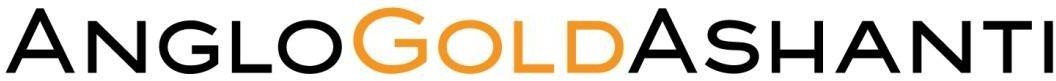 BARRAGEM DE REJEITO CALCINADOSPLANTA QUEIROZRELATÓRIO RESULTADOS DAS ANÁLISES E DOS ACOMPANHAMENTOS DO GRAU DE UMIDADE E DO NÍVEL DA BARRAGEMABRIL/2024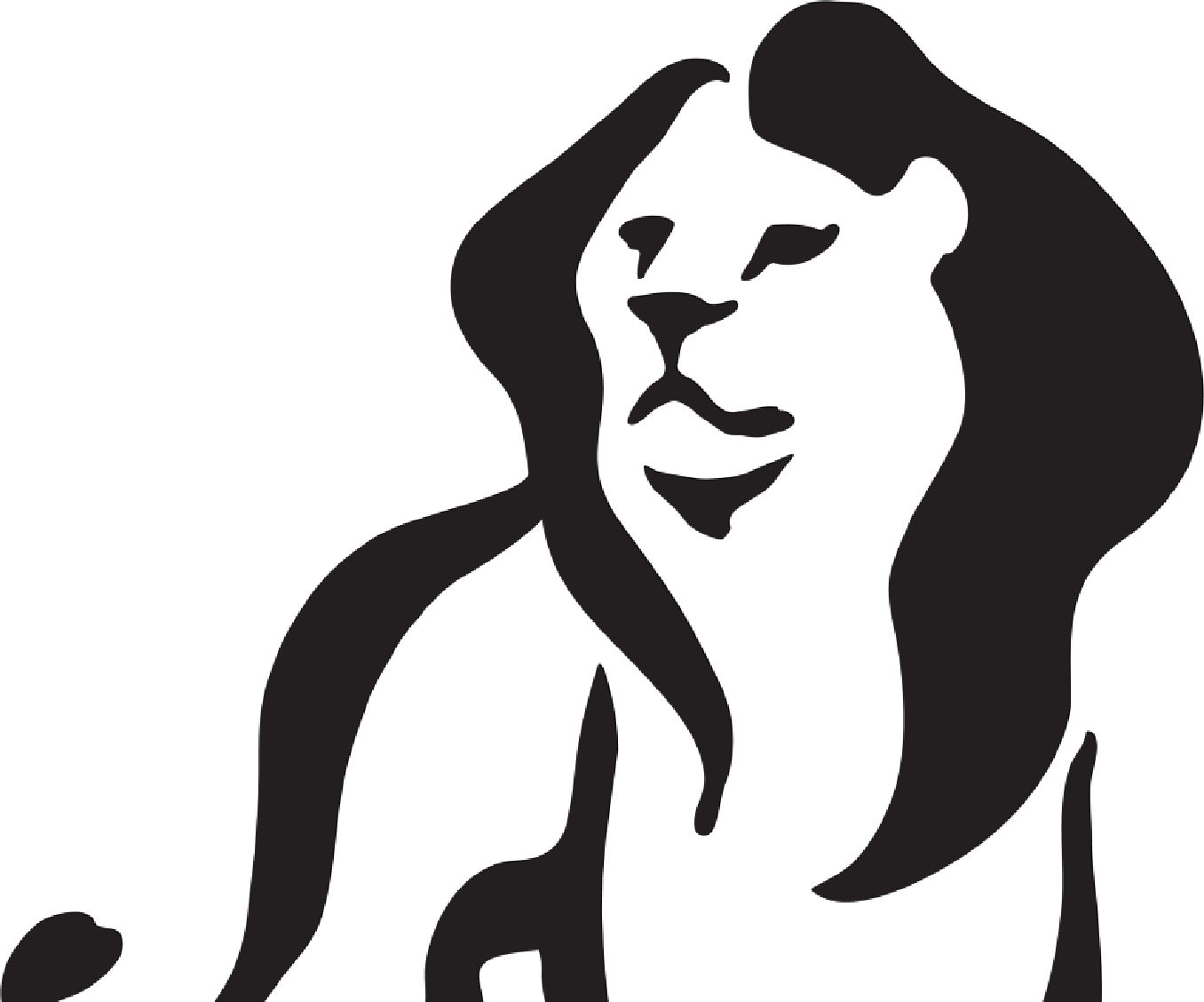 INTRODUÇÃOA Lei Estadual nº 23.291, de 25/02/2019, artigo 14, inciso VII, exige que sejam disponibilizados pelo empreendedor, em site eletrônico com livre acesso ao público, os seguintes dados:b) Resultados das análises e dos acompanhamentos do grau de umidade e do nível da barragem, com respectiva ART.Assim sendo, o presente relatório tem por objetivo divulgar as informações solicitadas referentes à Barragem  de Rejeito Calcinados.RESULTADO DA ANÁLISE E DO ACOMPANHAMENTO DO GRAU DE UMIDADE E NÍVEL DA BARRAGEMA Gerência de Barragens, com sua equipe técnica dedicada, monitora a barragem por meio de inspeções visuais de rotinas e monitoramento e aferição de instrumentos em campo, as Barragens da AngloGold Ashanti, contam também com sistema de monitoramento online e vídeo monitoramento. Todas essas informações e dados coletados são disponibilizados para a Vice-Presidência de Geotecnia e Implantação de Capital dedicada ao projeto e à avaliação da segurança das estruturas.São realizadas periodicamente reuniões com a Vice-Presidência de Geotecnia e Implantação de Capital para acompanhamento e avaliação dos dados de monitoramento.Dessa forma, após validação dos dados de monitoramento pela Vice-Presidência de Geotecnia e Implantação de Capital, concluiu-se que, para o período referente a este relatório, a Barragem de Rejeito Calcinados os dados de monitoramento e inspeção estão conforme o esperado, constatando que o estado atual do grau de umidade e o nível da barragem atendem aos parâmetros estabelecidos pelo projeto, pelo Manual de Operação e Monitoramento da Estrutura; e pelos critérios de segurança geotécnica e hídrica/hidráulica da Comissão Internacional de Grandes Barragens (ICOLD, pelas siglas em inglês) e da Associação Brasileira de Normas Técnicas (ABNT 13.028:2017).Vale ressaltar que este relatório compreende ao período avaliado: 01 de agosto à 31 de dezembro de 2023.RESPONSABILIDADE TÉCNICAAs informações contidas neste relatório são emitidas sob a responsabilidade técnica do Gerente Sênior de Geotecnia, Bernardo Beteli Silva Zanon, com registro no CREA-MG nº 130692D/MG e respectiva ART.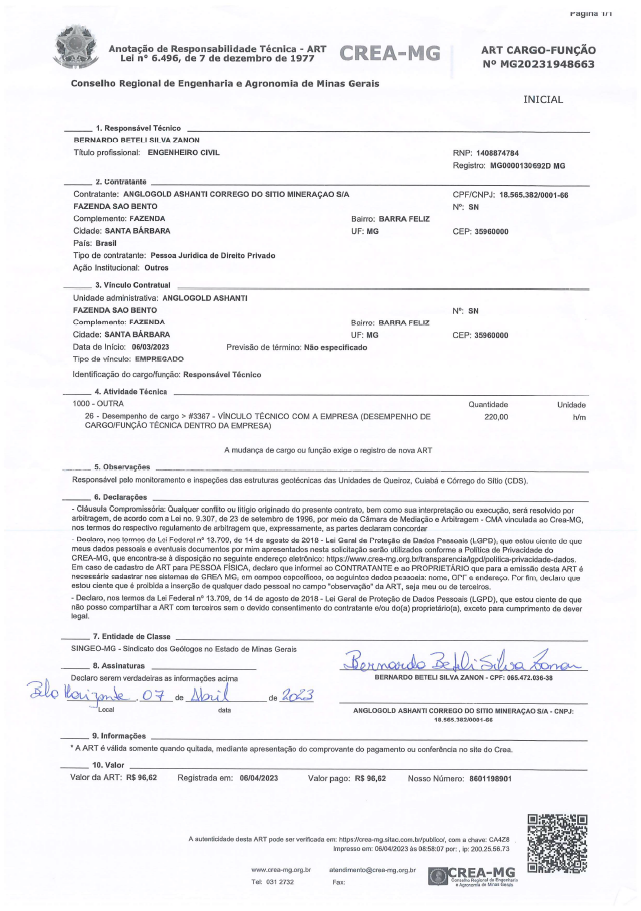 